Методика выявления «потенциала вербуемости» и опыт ее использования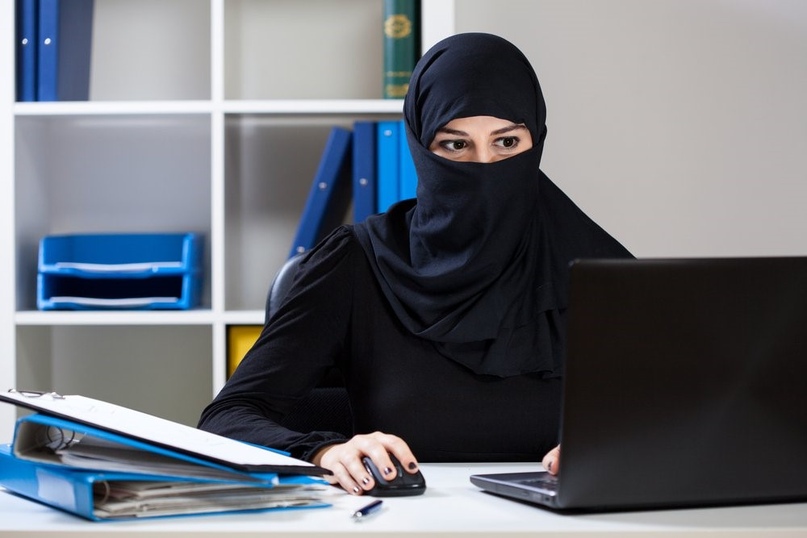 Необходимость своевременного выявления "потенциала вербуемости" –вовлеченности учащихся в террористические сообщества – осуществление комплексной работы с ними (включающей в том числе и элементы ресоциализации) позволит предугадать и не допустить потенциальные угрозы как по отношению как к самому подростку (реализации суицидальных идей), так и к обществу в целом (акций школьного шутинга, буллинга и др.)Одним из инструментов определения "потенциала вербуемости" является социологический опросник, разработанный в рамках проведенного в мае 2016 года специалистами АНО «Центр культурно-религиоведческих исследований, социально-политических технологий и образовательных программ» исследования уровня потенциального вовлечения в деструктивные интернет-сообщества студенческой молодежи Челябинской области.Важно отметить, что в рамках выявления "потенциала вербуемости" молодежи недостаточно использовать только социологические и психологические инструментарии, необходимо также изучать вербальные и визуальные маркеры проявления виртуальной жизни молодежи:самопрезентация молодых людей в социальных сетях (статусы, "аватарки", визуальные изображения, их интернет-интересы и др.).В Челябинской области в рамках профилактики вовлеченности в деструктивные организации в сети Интернет на базе АНО "Центр культурнорелигиоведческих исследований, социально-политических технологий и образовательных программ" (проект "Киберлаборатория по вопросам медиабезопасности") работают бесплатные методические курсы для повышения грамотности молодежи по основам медиабезопасности, а также курсы для повышения компетенций по вопросам медиабезопасности для специалистов, работающих с молодежью.В части методических рекомендаций сотрудникам образовательных учреждений целесообразно ознакомиться с представленной АНО "Центр культурно-религиоведческих исследований, социально-политических технологий и образовательных программ" методикой выявления «потенциала вербуемости» в интересах дальнейшей адаптации и использования для мониторинга поведения молодежи.